Citta’ di Vallefoglia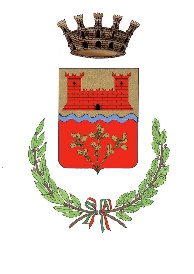 Provincia di Pesaro e Urbino-------------------- oo --------------------Piazza IV Novembre, 6 – 61022 Vallefoglia (PU) -  C.F.e P.I.: 02532230410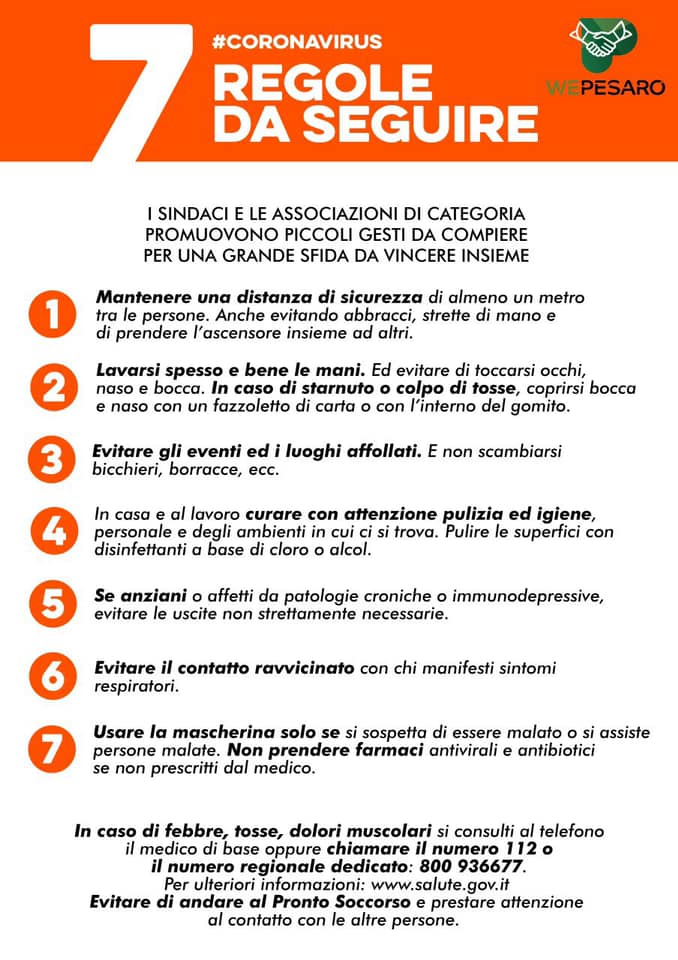 